СОБРАНИЕмуниципального образования«Холмский городской округ»                                        РЕШЕНИЕот  15.11.2018 г.  № 4/6-25 В соответствии с Бюджетным кодексом Российской Федерации, статей 16, 35, 52 Федеральным законом от 06.10.2003 № 131-ФЗ «Об общих принципах организации местного самоуправления в Российской Федерации», руководствуясь  частью 3 статьи 30, статьями 33, 40 Устава муниципального образования «Холмский городской округ», Собрание муниципального образования «Холмский городской округ» РЕШИЛО:Внести в Положение «О бюджетном процессе в муниципальном образовании «Холмский городской округ»», утвержденное решением Собрания муниципального образования «Холмский городской округ» от 31.10.2013 № 3/5-21 «Об утверждении Положения «О бюджетном процессе в муниципальном образовании «Холмский городской округ», следующие  изменения и дополнения:пункт 1 части 1 статьи 5 изложить в следующей редакции:«1) Глава муниципального образования «Холмский городской округ (далее - глава Холмского городского округа).»;заменить по тексту Положения слова «мэр Холмского городского округа» словами « глава Холмского городского округа»  в соответствующем падеже;в абзаце в) пункта 1 статьи 6 исключить слова «и порядка»;пункт 1 статьи 6 дополнить абзацем ё) следующего содержания:«ё) установление случаев, предусмотренных решением о бюджете, предоставления юридическим лицам (за исключением государственных (муниципальных) учреждений), индивидуальным предпринимателям, физическим лицам грантов в форме субсидий;»;пункт 5 статьи 6 исключить;пункты 6 – 10 статьи 6 считать пунктами 6 – 9;пункт 22 части 1 статьи 7 считать пунктом 24;часть 1 статьи 7  дополнить пунктами 22 и 23  следующего содержания:«22) устанавливает порядок осуществления внутреннего финансового контроля и внутреннего финансового аудита главными распорядителями бюджетных средств, главными администраторами доходов бюджета, главным администратором источников финансирования дефицита бюджета;23) устанавливает порядок предоставления грантов в форме субсидий из бюджета Холмского городского округа юридическим лицам (за исключением муниципальных учреждений), индивидуальным предпринимателям, физическим лицам;»;в пункте 41 части 3 статьи 7 слово «распоряжения» заменить словом «приказа»;в пункте 42 части 3 статьи 7 слово «распоряжения» заменить словом «приказа»;пункт 45 части 3 статьи 7 считать пунктом 50;часть 3 статьи 7 дополнить пунктами 45 – 49 следующего содержания:«45) применяет бюджетные меры принуждения за совершение бюджетного нарушения на основании уведомления о применении бюджетных мер принуждения органа муниципального финансового контроля;	46) устанавливает порядок исполнения решения о применении бюджетных мер принуждения;47) принимает решение о применении бюджетных мер принуждения, предусмотренных главой 30 Бюджетного кодекса Российской Федерации, на основании уведомлений о применении бюджетных мер принуждения;48) при неисполнении предписаний органа муниципального финансового контроля о возмещении причиненного нарушением бюджетного законодательства Российской Федерации и иных нормативных правовых актов, регулирующих бюджетные правоотношения, муниципальному образованию ущерба обращается в суд с исковым заявлением о возмещении ущерба, причиненного муниципальному образованию нарушением бюджетного законодательства Российской Федерации и иных нормативных правовых актов, регулирующих бюджетные правоотношения;49) выступает в суде от имени Холмского городского округа в качестве представителя истца по искам о взыскании денежных средств в порядке регресса в соответствии с пунктом 3.1 статьи 1081 Гражданского кодекса Российской Федерации к лицам, чьи действия (бездействие) повлекли возмещение вреда за счет казны муниципального образования;»;13) в части 2 статьи 13 цифру «24» заменить цифрой «25»;14) в части  2 статьи 17 слова «вице-мэра» заменить словами «первого заместителя главы»;15)  в абзаце 3 части 1 статьи 26 цифру «24» заменить  цифрой «25»;16) часть 2 статьи 28 дополнить пунктом 4 следующего содержания:«4) осуществляется производство по делам об административных правонарушениях в порядке, установленном законодательством об административных правонарушениях.»;17) часть 2 статьи 29 дополнить пунктами 4 и 5 следующего содержания:«4) проводится анализ осуществления главными распорядителями бюджетных средств внутреннего финансового контроля и внутреннего финансового аудита;5) осуществляется производство по делам об административных правонарушениях в порядке, установленном законодательством об административных правонарушениях.»;18) статью 29 дополнить частью 4 следующего содержания:«4. При осуществлении полномочий по внутреннему муниципальному финансовому контролю Финансовым управлением проводится санкционирование операций в порядке, установленном приказом Финансового управления.Санкционирование оплаты денежных обязательств осуществляется в форме совершения разрешительной надписи (акцепта) после проверки наличия документов, предусмотренных порядком санкционирования оплаты денежных обязательств, установленным приказом Финансового управления в соответствии с положениями Бюджетного кодекса Российской Федерации.»;19) статью 30 главы 9 считать статьей 31 главы 9;20) главу 8 дополнить статьей 30 следующего содержания:«30. Полномочия главных распорядителей бюджетных средств, главных администраторов (администраторов) доходов бюджета, главных администраторов источников финансирования дефицита бюджета по осуществлению внутреннего финансового контроля и внутреннего финансового аудита  1. Главные распорядители бюджетных средств, главные администраторы (администраторы) доходов бюджета, главный администратор источников финансирования дефицита бюджета осуществляют на основе функциональной независимости внутренний финансовый контроль в целях:1)  соблюдения установленных в соответствии с бюджетным законодательством Российской Федерации, иными нормативными правовыми актами, регулирующими бюджетные правоотношения, внутренних стандартов и процедур составления и исполнения бюджета по расходам, включая расходы на закупку товаров, работ, услуг для обеспечения государственных (муниципальных) нужд, составления бюджетной отчетности и ведения бюджетного учета этим главным распорядителем бюджетных средств и подведомственными ему распорядителями и получателями бюджетных средств;2) подготовки и организации мер по повышению экономности и результативности использования бюджетных средств.2. Главные распорядители бюджетных средств, главные администраторы (администраторы) доходов бюджета, главный администратор источников финансирования дефицита бюджета осуществляют на основе функциональной независимости внутренний финансовый аудит в целях:1) оценки надежности внутреннего финансового контроля и подготовки рекомендаций по повышению его эффективности;2) подтверждения достоверности бюджетной отчетности и соответствия порядка ведения бюджетного учета методологии и стандартам бюджетного учета, установленным Министерством финансов Российской Федерации;3) подготовки предложений по повышению экономности и результативности использования бюджетных средств.3. Внутренний финансовый контроль и внутренний финансовый аудит осуществляются в соответствии с порядком, установленным администрацией Холмского городского округа.».Опубликовать настоящее решение в газете «Холмская панорама».Настоящее решение вступает в силу с момента опубликования.Контроль за исполнением настоящего решения возложить на  постоянную комиссию по экономике и бюджету Собрания муниципального образования «Холмский городской округ», Финансовое управление администрации муниципального образования «Холмский городской округ»  (Судникович Е.В.).Исполняющий обязанности главы                                                                    А.М. Сухомесовмуниципального образования                                                                       «Холмский городской округ»                                                                                  О внесении  изменений и дополнений в Положение «О бюджетном процессе в муниципальном образовании «Холмский городской округ», утвержденное решением Собрания муниципального образования «Холмский городской округ» от 31.10.2013 № 3/5-21 «Об утверждении Положения «О бюджетном процессе в муниципальном образовании «Холмский городской округ»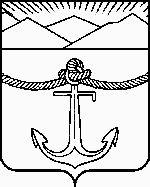 